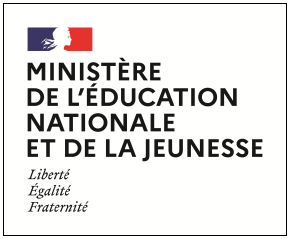 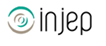 Dispositifs d’INJEP Veille & Actus n° 489 du 24 août 2022Attributions des ministres et secrétaires d’EtatDécret n° 2022-1023 du 20 juillet 2022 relatif aux attributions du ministre de l'éducation nationale et de la jeunesseJournal officiel du 21 juillet 2022Le ministre de l'éducation nationale et de la jeunesse prépare et met en œuvre la politique du Gouvernement en faveur de l'accès de chacun aux savoirs et du développement de l'enseignement préélémentaire, élémentaire et secondaire.
Il veille, conjointement avec les autres ministres intéressés, au développement de l'éducation artistique, culturelle et sportive des enfants et des jeunes adultes tout au long de leurs cycles de formation.
Il élabore et met en œuvre la politique en faveur de la jeunesse et de l'éducation populaire. A ce titre, il veille notamment au développement de l'engagement civique et, pour le compte de l'Etat, à l'efficacité de l'action conduite par l'agence du service civique. Il prépare, conjointement avec le ministre des armées et en lien avec les autres ministres intéressés, la mise en œuvre du service national universel.
Il contribue à la définition et à la mise en œuvre de la politique du Gouvernement en matière d'égalité des chances et de lutte contre les discriminations.
Il participe, conjointement avec les autres ministres intéressés, à l'élaboration et à la mise en œuvre de la politique du Gouvernement en faveur du développement et de la diffusion des usages du numérique dans la société et l'économie.
Il contribue à la mise en œuvre de la politique en faveur du développement de la vie associative conduite par le Premier ministre.Décret n° 2022-1066 du 29 juillet 2022 relatif aux attributions de la secrétaire d'État auprès du ministre de l'intérieur et des outre-mer, chargée de la citoyennetéJournal officiel du 30 juillet 2022Mme Sonia BACKÈS, secrétaire d'État auprès du ministre de l'intérieur et des outre-mer, chargée de la citoyenneté, traite par délégation du ministre de l'intérieur et des outre-mer, les questions relatives à la citoyenneté.
A ce titre, elle favorise l'exercice des droits et le respect des devoirs attachés à la citoyenneté. Elle participe à la définition de la politique d'accès à la citoyenneté. Elle est chargée de veiller au respect du principe de laïcité.
Elle veille au respect du droit d'asile.
Elle prépare et met en œuvre les actions en matière de politique d'intégration des étrangers en France.
Elle contribue à la prévention de la délinquance, la prévention de la radicalisation et la lutte contre les dérives sectaires.
Elle veille, dans le cadre de la stratégie de lutte contre le séparatisme, à la défense des valeurs de la République et au renforcement de la cohésion nationale.
Elle est associée par le ministre de l'éducation nationale et de la jeunesse à la définition des actions pédagogiques en milieu scolaire sur l'ensemble de ses attributions.
Elle accomplit toute autre mission que le ministre de l'intérieur et des outre-mer lui confie, notamment sur la place des femmes au sein du ministère.Décret n° 2022-1059 du 29 juillet 2022 relatif aux attributions de la secrétaire d'État auprès de la Première ministre, chargée de l'économie sociale et solidaire et de la vie associativeJournal officiel du 30 juillet 2022Par délégation de la Première ministre, Mme Marlène SCHIAPPA, secrétaire d'État auprès de la Première ministre, chargée de l'économie sociale et solidaire et de la vie associative, élabore et met en œuvre la politique du Gouvernement dans le domaine de l'économie sociale et solidaire et de la vie associative.
Elle définit et met en œuvre la politique de développement de l'économie sociale et solidaire et promeut, à ce titre, les activités d'intérêt général ou d'utilité sociale qui y concourent. Elle participe à la politique, menée par le ministre de l'économie, des finances et de la souveraineté industrielle et numérique, de développement de l'économie responsable, notamment des fondations d'entreprises et du mécénat. Elle incite à la consommation sociale, solidaire, et durable.
En lien avec le ministre de l'éducation nationale et de la jeunesse, elle définit et met en œuvre la politique en faveur du développement de la vie associative. Elle travaille, en lien avec les ministres compétents, à l'animation des réseaux associatifs.
Elle accomplit toute mission que la Première ministre lui confie.Décret n° 2022-1071 du 29 juillet 2022 relatif aux attributions de la ministre déléguée auprès du ministre du travail, du plein emploi et de l'insertion et du ministre de l'éducation nationale et de la jeunesse, chargée de l'enseignement et de la formation professionnelsJournal officiel du 30 juillet 2022Mme Carole GRANDJEAN, ministre déléguée auprès du ministre du travail, du plein emploi et de l'insertion et du ministre de l'éducation nationale et de la jeunesse, chargée de l'enseignement et de la formation professionnels, connaît de toutes les affaires en matière d'enseignement et de formation professionnels que lui confient le ministre du travail, du plein emploi et de l'insertion et le ministre de l'éducation nationale et de la jeunesse.
Elle accomplit toute autre mission que lui confient le ministre du travail, du plein emploi et de l'insertion et le ministre de l'éducation nationale et de la jeunesse.

Décret n° 2022-1073 du 29 juillet 2022 relatif aux attributions de la secrétaire d'État auprès du ministre des armées et du ministre de l'éducation nationale et de la jeunesse, chargée de la jeunesse et du service national universelJournal officiel du 30 juillet 2022

Mme Sarah EL HAÏRY, secrétaire d'État auprès du ministre des armées et du ministre de l'éducation nationale et de la jeunesse, chargée de la jeunesse et du service national universel, connaît de toutes les affaires en matière de jeunesse et de service national universel que lui confient le ministre des armées et le ministre de l'éducation nationale et de la jeunesse. Elle veille en particulier au développement de l'engagement civique et prépare, en lien avec les autres ministres intéressés, la mise en œuvre du service national universel.
La secrétaire d'État auprès du ministre des armées et du ministre de l'éducation nationale et de la jeunesse, chargée de la jeunesse et du service national universel, accomplit toute autre mission que le ministre des armées et le ministre de l'éducation nationale et de la jeunesse lui confient.